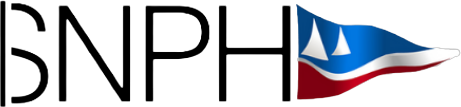 Je m’engage à me soumettre aux règlements de course de l’ISAF, du Handicap National, de la FFV ainsi qu’aux instructions qui m’ont été remisesIl appartient au seul chef de bord de prendre la responsabilité de participer à la régate, en fonction de la météo, du niveau de l’équipage, de la zone de régate, des autres concurrents.Je déclare que toutes les personnes à bord sont inscrites ci-dessus, qu’elles sont titulaires d’une licence FFV COMPETITION, qu’elles sont sous la responsabilité du chef de bord et qu’en aucune manière la responsabilité des organisateurs ne pourra être invoquée.DROIT D’INSCRIPTION : Mode de règlement : Carte bancaire / Chèque / EspècesSignature du skipper :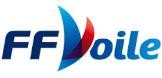 Une Femme Un HommeFiche d’inscription16 septembre 2023Nom du bateauN° de voileType de bateauHN BRUTHN NETNomPrénomDate de naissanceN° licenceAdresse mailN° portableCoéquipier (pour les classes en double)NomPrénomDate de naissanceN° licenceAdresse mailN° portableMontant avant le 14/09/2023 : 30 €Montant à partir du 14/09/2023 : 40 €